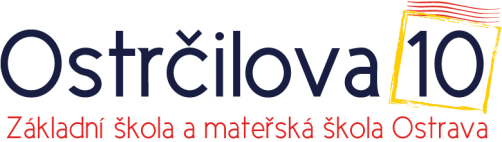 Přehled čerpání finančních darů   na podporu výuky v bilingvních třídách  při Základní škole  a mateřské škole Ostrava, Ostrčilova 10,  příspěvková organizace Ve školním roce 2014/2015 jsme obdrželi finanční dary na podporu výuky v bilingvních třídách základní školy   ve výši Kč 2 977 404,-.Zůstatek finančních darů ze školního roku 2013/2014 činil Kč 248 982,58.Ve školním roce 2014/2015 bylo profinancováno z těchto finančních darů Kč 3 145 139,02Rozdíl Kč 81 246,66  je převeden do dalšího školního roku. V měsíci září je použit především na přípravu zahájení výuky v bilingvních třídách základní školy – nákup učebních materiálů.Dary jsou použity za účelem podpory rozvoje v bilingvních třídách školy.Jsou použity především na nákup materiálu a služeb, učebních pomůcek a učebnic, na odměny pedagogů včetně zákonných odvodů, na výuku rodilých mluvčí, na pokrytí nákladů kulturních a sportovních akcí, nadstandardních  nákladů spojených s provozem těchto tříd , apod..Učebnice Jolly Gramar, Nelson English, Grammar book, Pupils book, anglické učebnice, pracovní sešity, Němčina pro děti, mapy, úložné boxy, sešity, psací a výtvarné potřeby, popisovače, lamin.folie, štětce, pravítka, obrázkové koberce, materiál a hračky pro Care centre, pastelky, glazury, pomůcky do výuky předmětů, výkresy, skříňky, poličky, odměny dětem za účasti a soutěže, testy anglického jazyka, vybavení kuchyňky, počítače, notebooky, skříňové moduly, lavice a židle, zhotovení fotek, školní nábytek, materiál pro kroužky,…malování,   telefonní poplatky, údržba UPC pro bil.třídy,  náklady na kopírování, softwarové vybavení, …Výuka externích rodilých mluvčí, odměna učitele, zákonné odvodyVšechny kulturní akce jsou k dispozici na webových stránkách školy(Návštěvy divadel, výstav, startovné, koncerty, besedy)Další čerpání finančních darů navrhujeme: říjen 2016Rodiče budou o přesném termínu včas informováni.V Ostravě dne: 19.10.2015                                          Vyhotovil:         Vlodarčíková Šárka                                                                                                                          ekonom1. Učebnice, výukový materiál, kancelářský mat. výtvarný mat., hygienický mat.,kopírování1 240 241,692. Vybavení, údržba, opravy, revize, telekomunikační služby, software169 419,013. Odměny rodilí mluvčí, učitelé, poradenství, školení, zákonné odvody1 653 844,224. Kulturní akce 81 635,00Celkem čerpání šk.rok 2014/20153 145 139,92Zůstatek šk.rok 2013/2014248 982,58Příjmy šk.rok 2014/20152 977 404,00Čerpání šk.rok 2014/20153 145 139,92Zůstatek do šk.roku 2015/201681 246,66